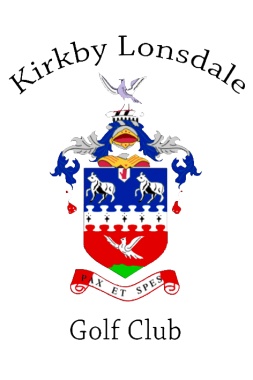 Membership Application FormMembership Application FormMembership Application FormMembership Application FormMembership Application FormMembership Application FormMembership Application FormMr/Mrs/Miss/Ms/DrMr/Mrs/Miss/Ms/DrMr/Mrs/Miss/Ms/DrMr/Mrs/Miss/Ms/DrForename:Forename:Surname:Address:Address:Address:Address:Address:Address:Address:Postcode:Contact No:Contact No:Contact No:Contact No:Contact No:Contact No:Date Of Birth:Email Address:Email Address:Email Address:Email Address:Email Address:Email Address:Email Address:Profession/PastProfession:Profession/PastProfession:Profession/PastProfession:Profession/PastProfession:Profession/PastProfession:Profession/PastProfession:Profession/PastProfession:Present/Previous Club:Present/Previous Club:Present/Previous Club:Present/Previous Club:Present/Previous Club:Present/Previous Club:Handicap:Membership Categories 2014/2015Membership Categories 2014/2015Membership Categories 2014/2015Membership Categories 2014/2015Membership Categories 2014/2015Membership Categories 2014/2015Membership Categories 2014/2015Please tick which membership category you are applying for.Please tick which membership category you are applying for.Please tick which membership category you are applying for.Please tick which membership category you are applying for.Please tick which membership category you are applying for.Please tick which membership category you are applying for.Please tick which membership category you are applying for.Full Member – Male/FemaleFull Member – Male/FemaleFull Member – Male/FemaleFull Member – Male/FemaleFull Member – Male/Female£625.00Intermediate (28 to 30 years)Intermediate (28 to 30 years)Intermediate (28 to 30 years)Intermediate (28 to 30 years)Intermediate (28 to 30 years)£505.00Intermediate (26 to 27 years)Intermediate (26 to 27 years)Intermediate (26 to 27 years)Intermediate (26 to 27 years)Intermediate (26 to 27 years)£420.00Intermediate (24 to 25 years)Intermediate (24 to 25 years)Intermediate (24 to 25 years)Intermediate (24 to 25 years)Intermediate (24 to 25 years)£350.00Intermediate (22 to 23 years)Intermediate (22 to 23 years)Intermediate (22 to 23 years)Intermediate (22 to 23 years)Intermediate (22 to 23 years)£250.00Intermediate (20 to 21 years)Intermediate (20 to 21 years)Intermediate (20 to 21 years)Intermediate (20 to 21 years)Intermediate (20 to 21 years)£205.00Intermediate (17 to 19 years)Intermediate (17 to 19 years)Intermediate (17 to 19 years)Intermediate (17 to 19 years)Intermediate (17 to 19 years)£180.00Junior – 16 years or underJunior – 16 years or underJunior – 16 years or underJunior – 16 years or underJunior – 16 years or under£75.00Junior – 12 year or underJunior – 12 year or underJunior – 12 year or underJunior – 12 year or underJunior – 12 year or under£25.00All Junior & Intermediate Memberships: Members must be at the required age on or after 1st NovemberAll Junior & Intermediate Memberships: Members must be at the required age on or after 1st NovemberAll Junior & Intermediate Memberships: Members must be at the required age on or after 1st NovemberAll Junior & Intermediate Memberships: Members must be at the required age on or after 1st NovemberAll Junior & Intermediate Memberships: Members must be at the required age on or after 1st NovemberAll Junior & Intermediate Memberships: Members must be at the required age on or after 1st NovemberAssociate Member Associate Member Associate Member Associate Member Associate Member £405.00An Associate Member must be a member of a golf club affiliated to the English, Welsh or Scottish Golf , which is more than 10 miles by road from Kirkby Lonsdale Golf Club. Associate members will be able to participate in the full activities of the Golf Club, but will not be allowed to play in Board Competitions or Club Knockouts.An Associate Member must be a member of a golf club affiliated to the English, Welsh or Scottish Golf , which is more than 10 miles by road from Kirkby Lonsdale Golf Club. Associate members will be able to participate in the full activities of the Golf Club, but will not be allowed to play in Board Competitions or Club Knockouts.An Associate Member must be a member of a golf club affiliated to the English, Welsh or Scottish Golf , which is more than 10 miles by road from Kirkby Lonsdale Golf Club. Associate members will be able to participate in the full activities of the Golf Club, but will not be allowed to play in Board Competitions or Club Knockouts.An Associate Member must be a member of a golf club affiliated to the English, Welsh or Scottish Golf , which is more than 10 miles by road from Kirkby Lonsdale Golf Club. Associate members will be able to participate in the full activities of the Golf Club, but will not be allowed to play in Board Competitions or Club Knockouts.An Associate Member must be a member of a golf club affiliated to the English, Welsh or Scottish Golf , which is more than 10 miles by road from Kirkby Lonsdale Golf Club. Associate members will be able to participate in the full activities of the Golf Club, but will not be allowed to play in Board Competitions or Club Knockouts.An Associate Member must be a member of a golf club affiliated to the English, Welsh or Scottish Golf , which is more than 10 miles by road from Kirkby Lonsdale Golf Club. Associate members will be able to participate in the full activities of the Golf Club, but will not be allowed to play in Board Competitions or Club Knockouts.Long Distance Associate Member Long Distance Associate Member Long Distance Associate Member Long Distance Associate Member Long Distance Associate Member £250.00A Long Distance Associate Member must be a member of a golf club affiliated to the English, Welsh or Scottish Golf , which is more than 30 miles by road from Kirkby Lonsdale Golf Club. Long Distance Associate Members will not be permitted to participate in Club Competitions.A Long Distance Associate Member must be a member of a golf club affiliated to the English, Welsh or Scottish Golf , which is more than 30 miles by road from Kirkby Lonsdale Golf Club. Long Distance Associate Members will not be permitted to participate in Club Competitions.A Long Distance Associate Member must be a member of a golf club affiliated to the English, Welsh or Scottish Golf , which is more than 30 miles by road from Kirkby Lonsdale Golf Club. Long Distance Associate Members will not be permitted to participate in Club Competitions.A Long Distance Associate Member must be a member of a golf club affiliated to the English, Welsh or Scottish Golf , which is more than 30 miles by road from Kirkby Lonsdale Golf Club. Long Distance Associate Members will not be permitted to participate in Club Competitions.A Long Distance Associate Member must be a member of a golf club affiliated to the English, Welsh or Scottish Golf , which is more than 30 miles by road from Kirkby Lonsdale Golf Club. Long Distance Associate Members will not be permitted to participate in Club Competitions.A Long Distance Associate Member must be a member of a golf club affiliated to the English, Welsh or Scottish Golf , which is more than 30 miles by road from Kirkby Lonsdale Golf Club. Long Distance Associate Members will not be permitted to participate in Club Competitions.Country MemberCountry MemberCountry MemberCountry MemberCountry Member£150.00A Country Member must be a member of a golf club affiliated to the English, Welsh or Scottish Golf , and has an allowance of 15 rounds of golf.A Country Member must be a member of a golf club affiliated to the English, Welsh or Scottish Golf , and has an allowance of 15 rounds of golf.A Country Member must be a member of a golf club affiliated to the English, Welsh or Scottish Golf , and has an allowance of 15 rounds of golf.A Country Member must be a member of a golf club affiliated to the English, Welsh or Scottish Golf , and has an allowance of 15 rounds of golf.A Country Member must be a member of a golf club affiliated to the English, Welsh or Scottish Golf , and has an allowance of 15 rounds of golf.A Country Member must be a member of a golf club affiliated to the English, Welsh or Scottish Golf , and has an allowance of 15 rounds of golf.Other MemberOther MemberOther MemberOther MemberOther Member£      .00This section is to be used in partnership with any offer that KLGC is operating throughout the year. For office use only.This section is to be used in partnership with any offer that KLGC is operating throughout the year. For office use only.This section is to be used in partnership with any offer that KLGC is operating throughout the year. For office use only.This section is to be used in partnership with any offer that KLGC is operating throughout the year. For office use only.This section is to be used in partnership with any offer that KLGC is operating throughout the year. For office use only.This section is to be used in partnership with any offer that KLGC is operating throughout the year. For office use only.Please complete the above form in full and return to the address below.Your application will be processed by the club who will then advise you.Upon joining please refer to point 4 on page 2 of the Clubs Articles of Association regarding liability of members.Please complete the above form in full and return to the address below.Your application will be processed by the club who will then advise you.Upon joining please refer to point 4 on page 2 of the Clubs Articles of Association regarding liability of members.Please complete the above form in full and return to the address below.Your application will be processed by the club who will then advise you.Upon joining please refer to point 4 on page 2 of the Clubs Articles of Association regarding liability of members.Please complete the above form in full and return to the address below.Your application will be processed by the club who will then advise you.Upon joining please refer to point 4 on page 2 of the Clubs Articles of Association regarding liability of members.Please complete the above form in full and return to the address below.Your application will be processed by the club who will then advise you.Upon joining please refer to point 4 on page 2 of the Clubs Articles of Association regarding liability of members.Please complete the above form in full and return to the address below.Your application will be processed by the club who will then advise you.Upon joining please refer to point 4 on page 2 of the Clubs Articles of Association regarding liability of members.Please complete the above form in full and return to the address below.Your application will be processed by the club who will then advise you.Upon joining please refer to point 4 on page 2 of the Clubs Articles of Association regarding liability of members.Signature:Signature:Signature:Signature:Signature:Date:Date: